Trinity United Church of Christ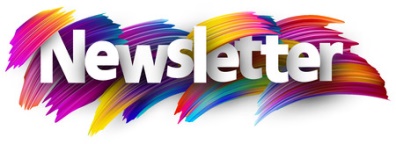 June 2022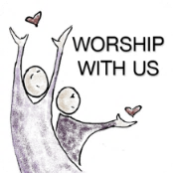 Worship: 8am & 10:15amJune 5: 		Pentecost ~ Communion 			    					Rite of Confirmation					One Service @10:15Message: “A Mustard Seed Faith”							Acts 2: 1-4, Mark 4: 30-32June 12: 	Message: “Wisdom Calls”							Proverbs 8: 1-4, 22-31June 19: 	Message: “Heirs to the Promise”							Galatians 3: 23-29June 26: 	Celebrating Pastor Jane’s Ministry  				One Service @ 10:15 amMessage: “The Mantel is Now Yours”		         	Matthew 28: 16-20, II Timothy 1: 3-7 				II Kings 2: 6-14	------------------------------------------------------------------------------------------------------------------Communion: Please pick up your communion wafer & cup as you enter the sanctuary.Offering:  Please place your gifts in the offering box or plate as you enter or leave worship.Contact Information321 W. 8th Street … Jasper, Indiana 47546(Corner of Clay & 8th Street)Mailing Address:   PO Box 386Jasper, Indiana 47547-0386Office Phone: 812-482-4090Office Hours: Monday – Thursday 9am – 1pm & 2pm - 3pmWebsite:  htps://www.trinityjasperucc.orgOffice Administrator:  Taylor KleinhelterPastor:  Rev. Jane HillmanJune Monthly CalendarSU 5		9:30 am	Confirmation practice 			(Confirmands, Parents, Faith Partners)M 6		6:00 pm 	Property Team			7:00 pm 	Church Council W 8		4:30 pm	Pastor’s Exit InterviewS 11		11:30 am – 6:00 PM 			Survivors of Suicide 	Fundraiser W 15	Newsletter Article Due T 21		4:00 pm 	Sunset ExtensionF 24		6:00 – 10:30 pm 	Pride in the Park S 25		Parish Hall Reserved SU 26	Pastor Jane’s Ministry Celebration			Service of Release 						11:30 am 	  	Catered Lunch for all!								(Fried Chicken & Ham)M 27	7:30 am 	Weyer moving truck 									comes to parsonage.	(Volunteers are welcome to move small items.)T 31		Newsletter Sent The church office is closed every Friday!June Weekly CalendarMusic Together: 	Mondays & Saturdays  							@ 9:30 am (until 6/20)AA – Wednesdays & Fridays @ 7:00 pmPage 1PJ’s Ponderings…                                                                          June 2022The Apostle Paul writes these words to the church in Philippi…4 And whenever I mention you in my prayers, it makes me happy. 5 This is because you have 	taken part with me in spreading the good news 	from the first day you heard about it.	6 God is the one who began this good work in you, and I am certain that God will not stop before it is complete on the day that Christ Jesus returns.  7 You have a special place in my heart. So it is only natural for me to feel the way I do. All of you 	have helped in the work 	God has given me, as I defend the good news and tell about it here in jail. 8 God 	knows how much I want to see you. God knows I care for you in the same way Christ Jesus does. 9 I praythat your love will keep on growing and you will fully know and understand  10 how to make the right choices.                                                                                               Philippians 1: 4-9Pastor Jane writes these words to the church in Jasper…As I studied the above bible lesson for Sunday, May 22, I said to myself: “These are the words I could and should write to the Trinity Faith Family, as I retire from full-time ministry.”  I, like Paul, am thankful for all who have listened to the Good News of Jesus Christ and shared this message of love with others.  As my last church, you have a special place in my heart.I am thankful for the teachers of the faith:The children and youth that continually amaze and inspire me with their knowledge, their expressions of faith and their love for God and one another.The saints of the church, who now dwell in the glory of heaven; they have left their marks of faithfulness on many hearts including my own.  Those who continually give of their time, talents and offerings, often without being nudged or even acknowledged for their gifts.   Your Pastor has noticed and given thanks.I join the Apostle Paul in praying that your love will keep on growing and that God will guide you as you make choices for the future of your beloved Trinity Faith Family.   Good endings make for healthy transitions…As part of honoring the Ministerial Code of Ethics, on Sunday -June 26, I will tie the knot with Trinity Church and will no longer be your Pastor.  This means I will not return to perform any pastoral duties including: baptisms, weddings, funerals or visitations.  In order to give everyone a chance to bond with the new Transitional Pastor, I will refrain from seeking out continued relationship. I will be like the Apostle Paul, longing to see you and hear from you;yet, I will maintain healthy boundaries for the sake of all. My email will change but my phone number will not; I trust you will honor our covenantal boundary and not use it. Please do not be offended when I do not respond to calls or text messages. Know that I carry you in my heart and prayers.                                                                                                   				Love, Pastor JanePage 2THANK YOU PASTOR JANE     We want to celebrate the 9 yearsPastor Jane has spent serving and loving our Trinity family.Please join us for a very special service on June 26th —one service at 10:15 am.The celebration will include special music, some of PJ’s favorite hymns, and her final and special Time with Young Disciples.  After worship, the celebration will continue in the Parish Hall with a catered meal of chicken, ham, sides and dessert.During her time with us, her attention to details and her organizational skills resulted in meaningful, well-planned worship services and sermons. We were blessed by these.  It was apparent through her relationship with our kids and youth that she respected and valued them.  She reminded us many times, “they are the future of the church”. Her guidance and enthusiasm helped our confirmands on their individual faith journeys.  Our shut-ins and members in nursing homes will miss her compassionate visits and phone calls. She was a blessing to many during hospital stays; she comforted families as they mourned the loss of a loved one.  Her Celebration of Life messages were both personal and wonderful.   These are just a few of the many gifts Pastor Jane shared with us during her time at Trinity. We want to express to her how grateful we have been for all of them.All are welcome to come for this special time to say “Good-bye, Thank you, and enjoy a HAPPY RETIREMENT”!!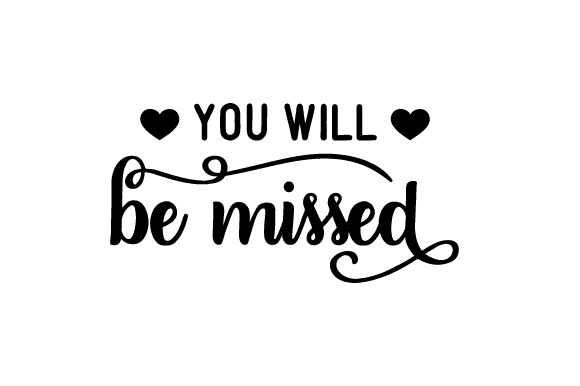 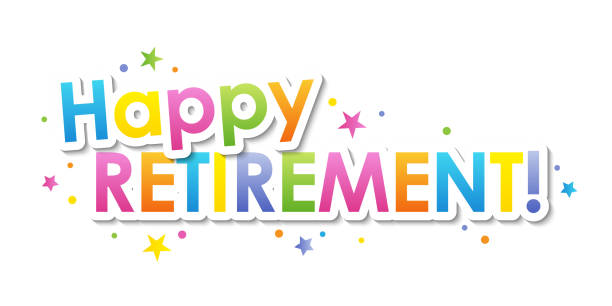 Page 3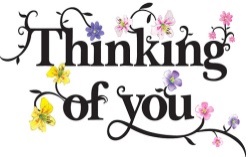 Jack Astrike				 Northwood Retirement Community, Assisted Living                            				400 Pleasant View, Apt. # 1, Jasper, IN  47546 				 (812-634-7920)Norma Blackgrave		St. Charles Health Campus, Rm. # 103								3150 St. Charles Street, Jasper, IN  47546Eloise Breidenbaugh	Northwood Retirement Community, Rm. # 504								2515 Newton Street, Jasper, IN  47546Corrine Clark				Legacy Living, 1850 IN-56, Rm. # 202, Jasper, IN 47546 	 (812-482-3482)Mariemma Huebner 	Northwood Retirement Community, Assisted Living 400 Pleasant View, Apt. # 23, Jasper, IN  47546  				 (812-634-7945)Carrie Loveall			855 Missouri Street, Apt. # 17, Ferdinand, IN  47532  		 (812-998-2010)Sherry Malone			660 Rumbach Ave. Apt. #322, Jasper, IN   47546  			 (812-582-2721)Claire Rohleder 			Legacy Living, 1850 IN-56, Rm. # 220- Jasper, IN 47546   (812-482-3185)Violet Ruckriegel	     Legacy Living, 1850 IN-56, Rm. # 104- Jasper, IN 47546	(812-827-6986)Others to keep in thought and prayer…  	Shirlene Dreher, David Fischer, Janice Sunderman, and Brian & Sandy Ferrell.Our sympathy is extended to the family of Sandra Schnarr, who died on May 1, 2022.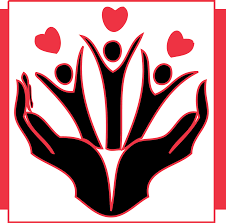 Pray without ceasing…Pray for the people of Ukraine and give thanks for all who are welcoming refugees.Pray for ALL in need of healing; may God grant them strength and patience.Pray giving thanks that the Covid-19 numbers continue to fall, remembering that there are still those who are losing their lives.  We give thanks for our health care workers!  Pray for those impacted by the devastations from wind, fire & water.Pray for those families and communities where the young and elderly have been killed by senseless violence in various places in our country, including children in schools, those getting groceries, and those attending worship.Pray for our military, first responders and those in law enforcement.Page 4Page 3 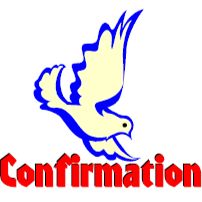 It was a joy to attend the Lincolnland Association Meeting once again in 	person, where I was surprised by a celebration of my upcoming 	retirement.  The words and gifts shared deeply touched my heart.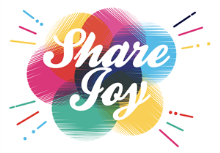 It was a joy to have these adults as Sunday School Teachers:  						  Kari Roth, Audra Jahn, Meghan Premuda and  Heather Goodhue.  Thanks!It was a joy to hear the Faith Presentations of our 5 Confirmands:  Lillie Campbell, Parker Jahn, Madison Mauck, Addison Schnarr, and Mya Uebelhor.  Our thanks to Parents and our Confirmation Faith Partners:  Selena & Kurt Vonderheide, Sabrina Peters, Lisa Schmidt and Judy Thom.   A special thank you to Council members and their families for cleaning during the time we were without a janitor AND beginning the process of sort and re-cycling old and used items.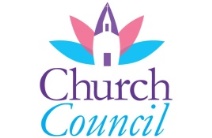 May Council HighlightsCouncil Approved:adding 2022 Confirmands (Lillian Campbell, Parker Jahn, Madison Mauck , Addison Schnarr and Mya Uebelhor),  to the Trinity UCC membership on June 5, 2022.awarding Maggie Hubster the $750 Educational Scholarship from the Edna Joseph funds. opening the janitor position at 28-36 hours monthly with an hourly wage of $15 to $15.50The next council meeting will be held on June 6th at 7:00pm.Women's Guild Update: We will no longer be collecting cancelled stamps and cards. Thank you for your donations to this project.  Grief Support: June Grief Support Series at Memorial Hospital will begin on Tuesday, June 7th. We will meet for 5 Tuesdays from 6:00 to 8:00 p.m. Eastern Time in the hospital chapel. There is no charge but reservations are needed: Pastoral Care Dept. 812-996-0219.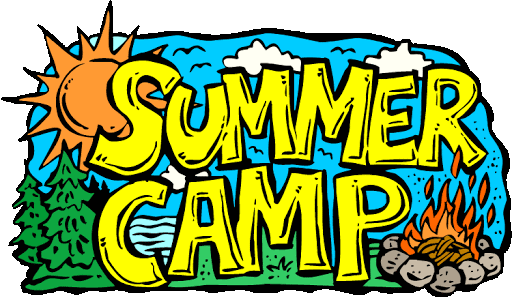 If you are planning on attending summer camp this year, please send an email to the church oﬃce if you are interested in scholarship money.Page 5Mission Alive at Trinity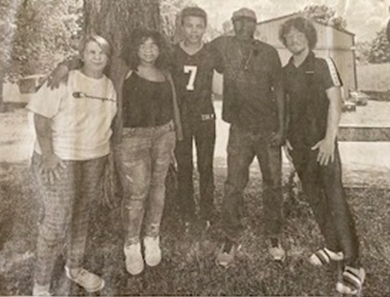 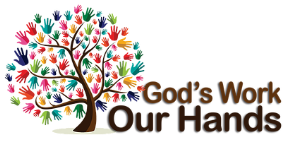 Dubois County Habitat for Humanity		We collected $6,748 surpassing our goal of $5,000.On Saturday, May 14 Eddy and Becky (Mennerick) Armstrong and their children received the key to their new home in Huntingburg. Trinity was a huge part of this blessing for them.  Thank you for your continued prayers and gifts!!One Great Hour of Sharing:  Thank you for your gifts of $642.50 toward the special offering.  The Trinity Family has indeed shown that “Love Remains”.Community Food BankTrinity Church has donated the following items to the Community Food Bank this past month:  4 cans of vegetables, 1 large jar of miracle whip, 1 bottle ranch dressing, 1 bottle olive oil, 3 rolls of paper towels, 2 boxes of hamburger helper, 29 regular cans of tuna, 2 large cans of tuna, 7 large cans of chicken, 3 regular cans of chicken, 2 cans of ham, 1 can of turkey, 4 packs of chicken and 4 packs of tuna.  Thank you all so much for your continued generosity.This is a note for those of you who plan ahead: The Outreach Committee asked the manager of the Food Bank to look at the list of items we contribute in light of what they actually need throughout the year and to make changes if necessary.  The manager deleted some items and asked for others to replace those.  Please be aware of this and look for the new list in January.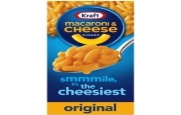 		June’s food bank item is: Boxed Macaroni & Cheese 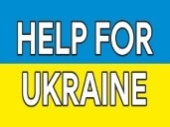 Ukraine Relief: Donations to help the people of Ukraine are greatly appreciated. Checks made out to Trinity UCC; we will send them to the designated fund. Thank you so much for your donations. Year to-date we have collected $1,100. Adopt a Family: Your spare change/dollars do more than a little!  Our 2022 family is a mom, dad, and their 2 daughters (ages 5 and 11). The younger girl is severely handicapped, and even though Dad works a full time job and Mom has 2 jobs, their budget is stretched with all the extra expenses pertaining to her care.  We hope by helping them with a gift each month, we can lighten some of the stress. Thank you so much for your 			continued support.   Year to-date we have collected $1,927.52.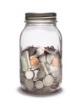 Tornado Recovery Donations: Donations to aid in the tornado recovery efforts can be made through Trinity Church. Please clearly mark your donations. 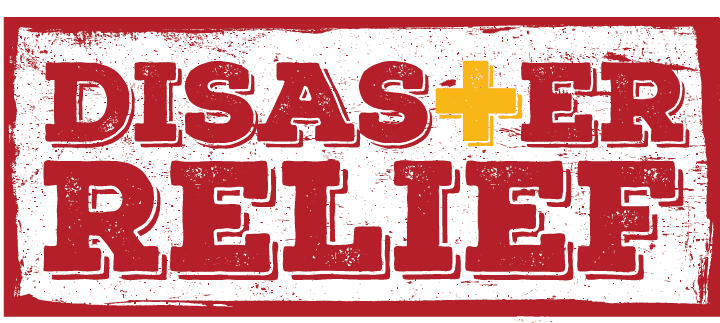 Thank you for your generosity.  Year to-date we have collected $505.Page 6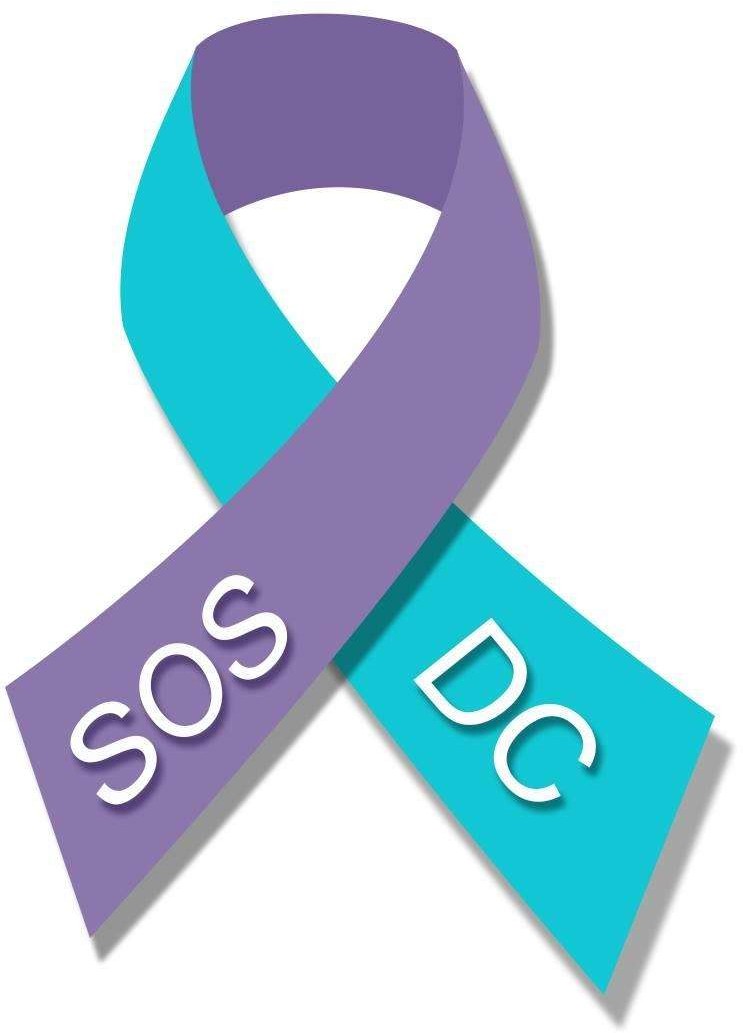 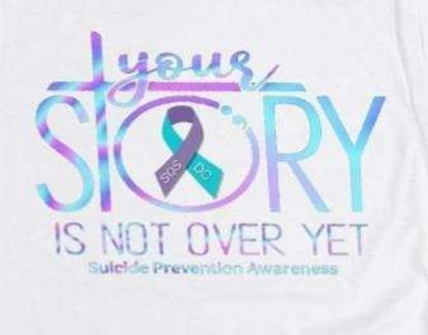 Survivors of Suicide Date: Saturday, 6/11/2022 Time: 11:30AM until 6:00PMLocation: Trinity United Church of Christ 310 W 8th St Jasper, IN 47546OINK INC 11:30AM - 3:30PM MADI’S MAIN SQUEEZE 11:30AM - 6:00PMBounce House, Face Painting, Corn Hole, Speakers, MusicMemorial Pictures, Referrals, Books, Silent Auction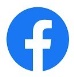 Tickets can be purchased online at https://ticketstripe.com/strongertogether6-11-22 *Purchasing tickets ahead or paying with cash at the event will earn you a free silent auction ticket.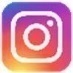            Tickets:		$15 Adult Sampler Platter includes Brisket, Pork Butt, Sliced Grilled Chicken, 									  Baked Beans, and Macaroni and Cheese							 $10 Kid Meal includes boneless chicken bites with Oink Sauce, Baked Beans, 								  and Macaroni and CheeseT-shirts can be purchased online at https://ticketstripe.com/strongertogether6-11-22, in person, or with one of our board members for $20.Photos of loved ones you would like us to remember can be sent to Janet Schnell.If you have any questions, please contact Janet Schnell at 1SuicideSurvivor@gmail.com,812-630-6779 or Janet Schmidt at GunnarHud@gmail.com.All funds raised from this event will help support suicide prevention efforts in Dubois County!Page 7Pride in the Park 2022 - June 24th at 6:00 pm at Jaycee Park in Jasper.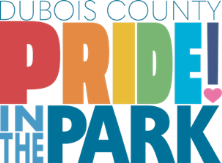 This is the third Pride festival held in Dubois County!Last year’s festival was an evening filled with love, acceptance and support for the LGBTQ+ community members who call Dubois County home. More than 500 people attended the event which included a pool party, multiple food trucks, activities, information tables and an outdoor movie.Also last year, to our delight, several businesses and individuals approached us and asked to be financial sponsors. This year we decided to make the opportunity to support this event available to a larger group.This family-friendly evening will include a pool party, food trucks, games, activities, information tables and live music. The purpose of Pride is to promote inclusivity by showing support for the Dubois County LGBTQ+ community. Your sponsorship will help spread that message!New to the festival this year are three sponsorship levels with varying marketing benefits to you. Please join us in making Pride in the Park 2022 a huge success. Please know that we greatly appreciate any donation as well as anonymous donations in any amount. We hope you will join in donating to the festival!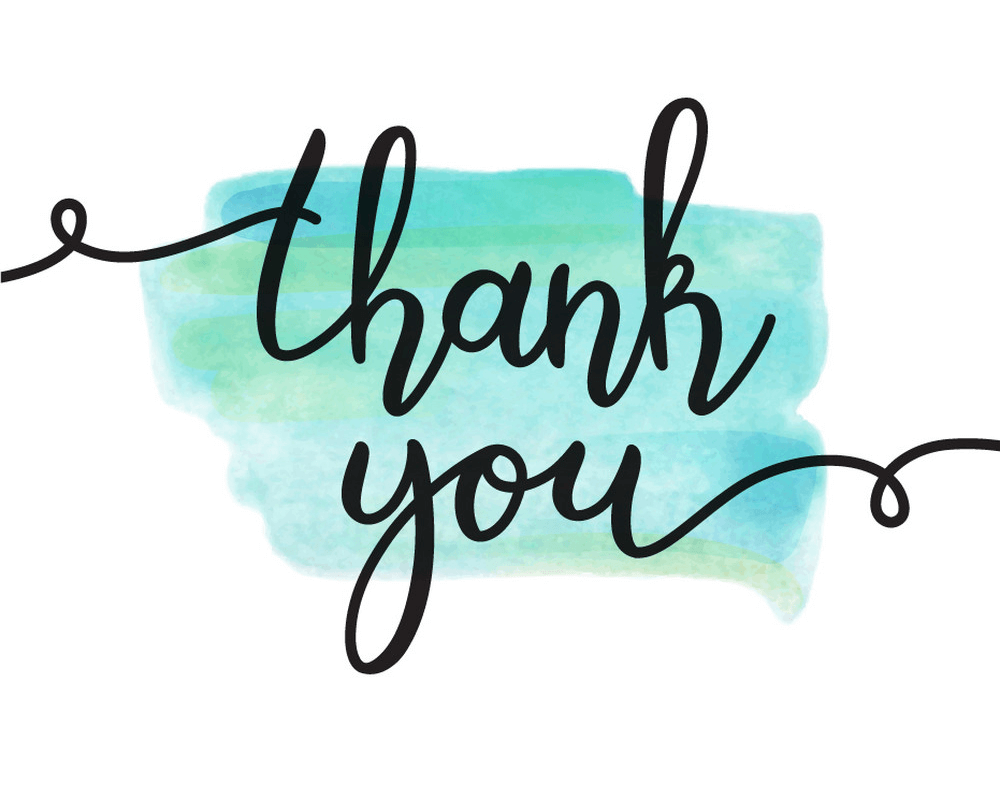 A special “thank you” to Lelani Wittwer for again, as she has in the past, doing a wonderful job of celebrating graduation by making a beautiful poster. The latest being that of Maggie Hubster. You are the best!		~ Parish Life RURAL KING CHURCH WEEK: In December 2021 you had an opportunity to support Trinity Church while shopping at Rural King.  During their Church Week, customers could upload their Rural King receipts and 10% of those sales were donated to registered Christian organizations of their choice.  We were registered in this program and recently received a check for $100.00.  A big thanks to Rural King and YOU the shopper! 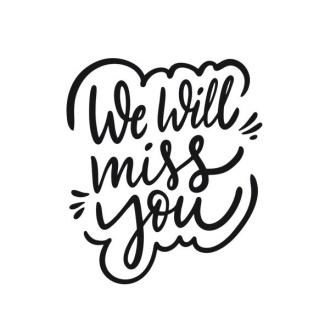 Thank you to everyone at Trinity Church for the kind words, cards and gift cards. It has been an honor to serve God alongside your congregation. I have met many good people and made many new friends. The past 9 years will forever be a fondmemory for me. God Bless you all! 			 ~ Staci Hanselman           		Date				   Worship Attendance				May 1			8 am   19		10:15 am    42			Total   	62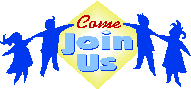 			May 8   			8 am   20		10:15 am    65			Total		85			May 15			8 am   32		10:15 am	68			Total		100			May 22			8 am	 21		10:15 am	40			Total		61			May 29			8 am	 			10:15 am				Total Page 8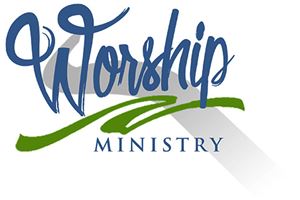 June 5 – Pentecost            Communion & Rite of Confirmation              One Service @ 10:15 amBible Readers:	 	Laurel Hubster													Acolyte:  UsherOrganist:	Mary Ann Weisheit		Media:  Mark Blackgrave         													Media Producer:	 Mark Blackgrave	     Ushers & Lock-up:	The David Hubster FamilyCommunion Prep:	Janis & John Schnarr June 12 – First Sunday after PentecostBible Readers:		Bill Small, Lisa Schmitt             								Acolyte: UsherOrganist:	Mary Ann Weisheit					   	Time with Young Disciples:  Heather Goodhue				              	Media:  8 am Kurt Vonderheide         	10:15 am Adam Roth	           Media Producer: Nichole Lechner Usher: 8 am Bill Small   	    						Ushers & Lock-up:  10:15 am Lisa & Phil SchmidtJune 19 – Second Sunday after Pentecost Bible Readers: 	Mary Ann Weisheit, Corbin SchnarrOrganist: 	Sarah Sergesketter						     							Acolyte:  UsherSpecial Music:  Hannah Schnarr & Sarah SergesketterTime with Young Disciples: 	Alexander ThomasMedia: 	8 am 	Kurt Vonderheide		10:15 am   John Kahle			Media Producer:	 Kurt VonderheideUsher:	8 am	Mary Ann Weisheit		Usher & Lock-up:	  10:15 am  The Greg Schnarr Family June 26 							Celebrating Pastor Jane’s Ministry 				One Service @ 10:15 amBible Readers:		Hannah Schnarr, Mya Uebelhor, Bill Small			Acolyte:  UshersOrganist:	Sarah Sergesketter	Special Music:  	“Come Thou Font of Every Blessing” - Melissa Blackgrave & Alexander Thomas						“For Good” – Sarah Sergesketter & Alexander Thomas       Time with Young Disciples:   “Our Goodbyes – Tying the Knot”   - Pastor Jane										      Receivers of the Symbols of Ministry-		Judy Hubster, Rod Kalb, Pamela Catt, Grant Blackman, Jack Campbell, The Roth Family, Dr. Priya Alex and Alexander Thomas, Susan McGovren, David HubsterMedia: 	Nichole Lechner               												Media Producer: John KahleUshers & Lock-up:	John & Janis SchnarrPage 9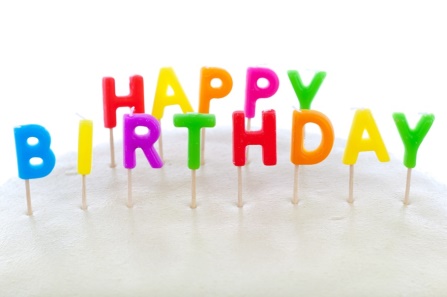 June BirthdaysName				   	  	  Day										Name				   	      DayJack	Campbell				1			Amanda Schnell			3Pat Seng						4Ansel Adams				4Becky Armstrong			5Emma Emmons			5Mya	Uebelhor				5Jenny LaGrange			8Kurt	Vonderheide 		12Nick	Seng						13Mary Ann	Weisheit		15Earl Neukam				18Lillian Hulsman				19Dallas Knies					20Nolan Jahn					22Heather Schnaus			23Kami	 Hopster				23Anna Grant					26John	McGovren			26James Goodhue			27June AnniversariesNames                           	     	  Date			   		 YearsGeoff & Sarah Mauck					6/7/2003 					19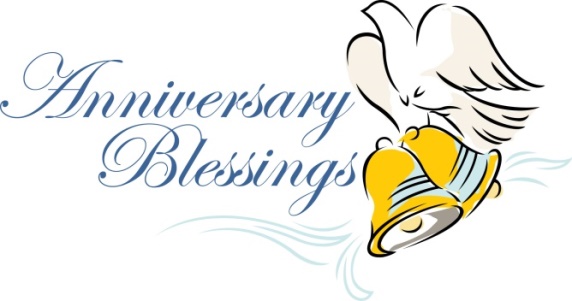 Bill & Elaine Small						6/16/1973				49Brandi & Neil Hellman					6/18/2011				11Kevin & Melissa Blackgrave			6/23/1990				32John & Susan McGovren				6/24/1973 				49Tricia & Bill Cole							6/27/1998 				24Heather & James Goodhue			6/27/1998 				25Dan & Sarah	 Sergesketter 			6/28/1980 				42Jerry	 & Sylvia Adams					6/30/1973 				49											               Page 10